August 24, 2020James Love Knowledge Ecology InternationalU.S. Mobile +1.202.361.3040U.S. office phone +1.202.332.2670
http://www.keionline.orgMr. Love:Thank you for providing comments to the August 5, 2020  Federal Register notice regarding the prospective exclusive license of E-003-2014 technology to PreciThera, Inc.The comments in the communication of August 20, 2020 will be seriously considered as they are in every exclusive license from NIH.  Our approach has been explained multiple times in past correspondence between the NIH and your organization.   Please refer to our previous answers.Best regards,Martha T LubetMartha T. LubetTechnology Transfer Manager
Technology Transfer Center NCI/ NIH 
Phone: 240 276-5508   
Mailing Address: 
NCI Technology Transfer Center
9609 Medical Center Drive  Office 1E448 Mail Stop 9702
Rockville, MD    20850  DEPARTMENT OF HEALTH & HUMAN SERVICESPublic Health ServiceNational Institutes of Health/ NCI9609 Medical Center Drive, Suite 530Rockville, MD  20852Office (240) 276-5530 Facsimile (240) 276-5504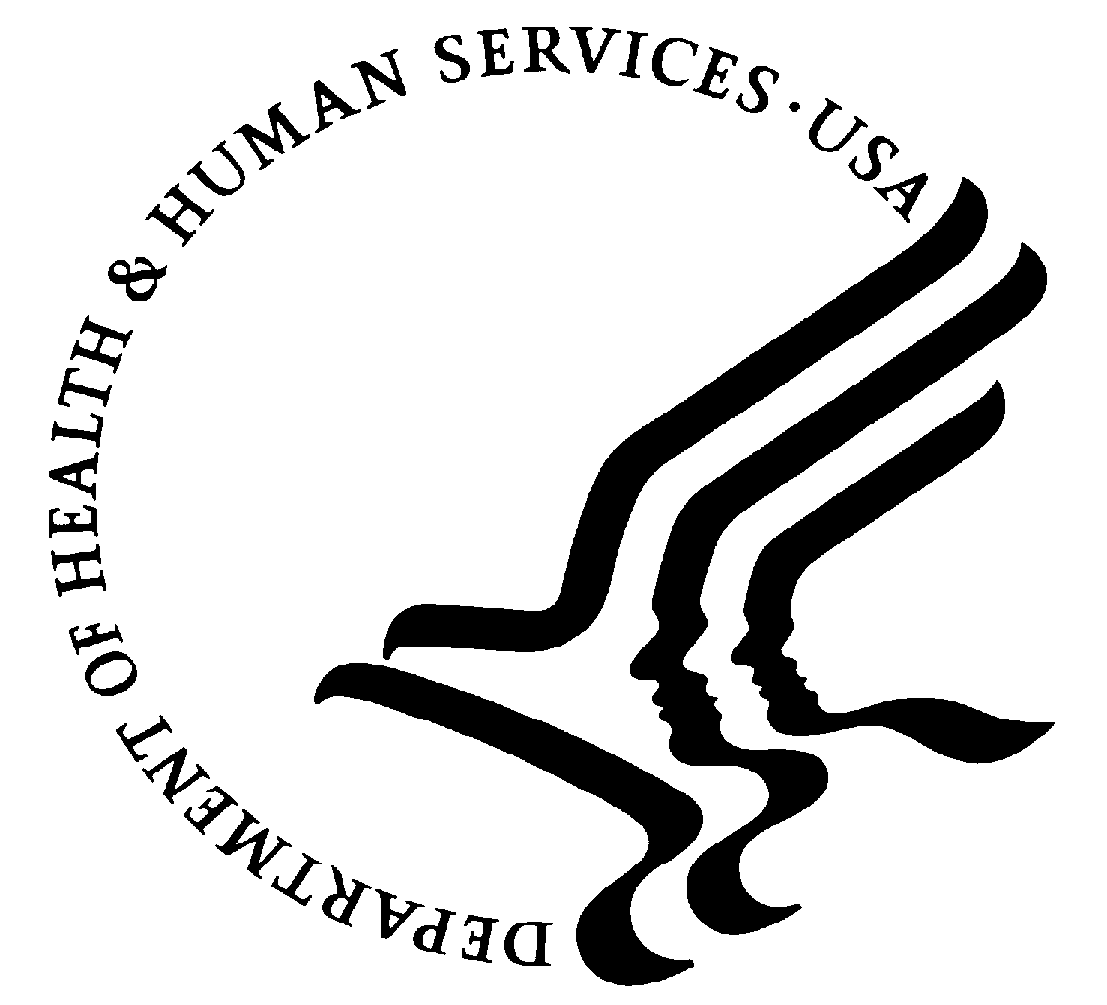 